Расписание занятий неаудиторной занятости  учителей МБОУ «Ровеньская средняя общеобразовательная школа №2» на  3 четверть 2018-2019 учебного года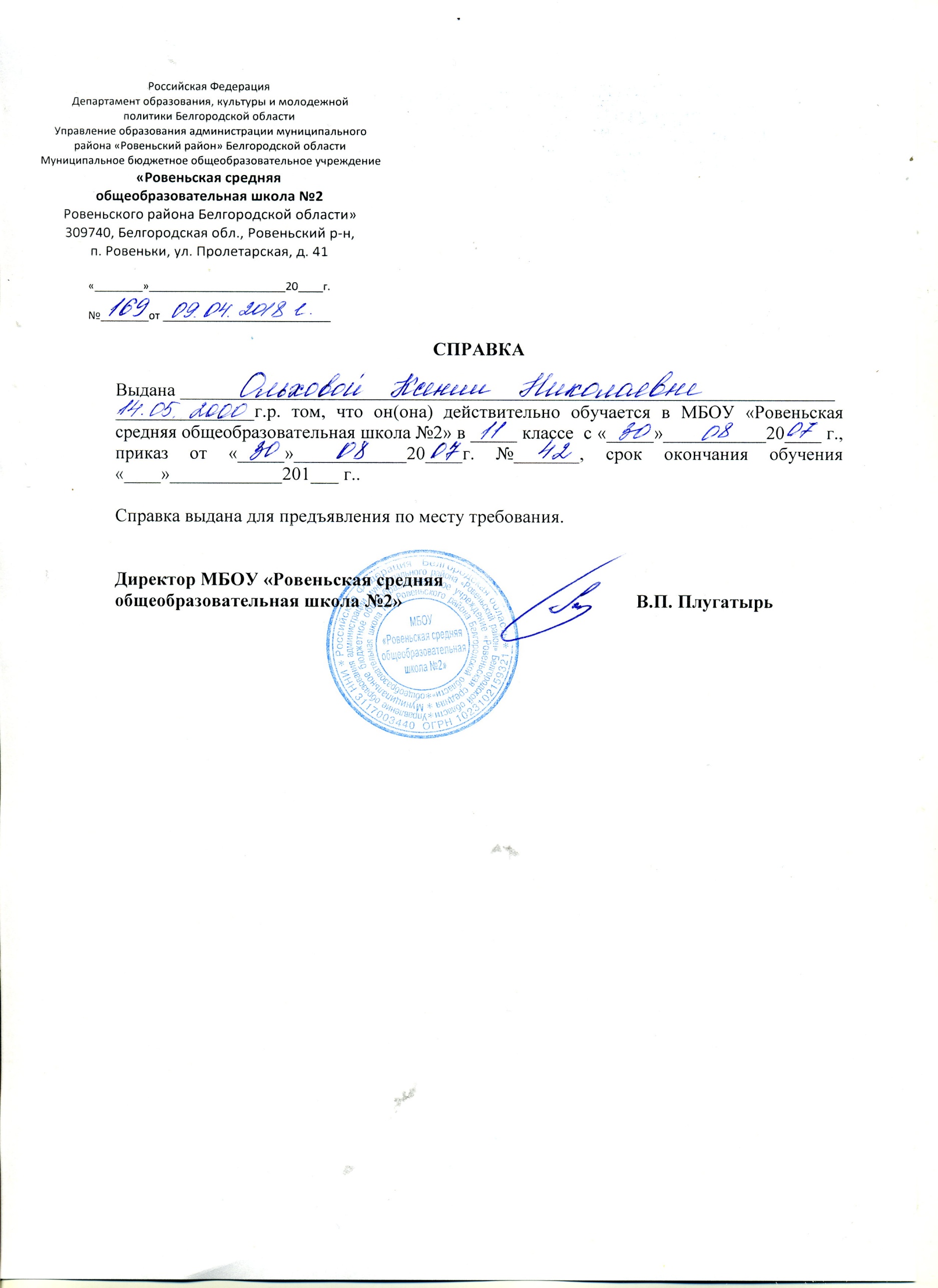 №п\пФИО учителяДень неделиВремяКласс1Альшевская Ю.В.средапонедельник15.55-16.4014.05-14.50112б2Волощенко В.А.четвергпонедельник15.55-16.4015.55-16.401193Зубкова А.В.понедельникчетверг15.55-16.4015.55-16.401184Кузнецова И.В.четвергпятница13.10-13.5514.10-14.553а3а5Лисицина С.А.вторникпятница15.55-16.4015.55-16.401196Литовченко А.И.понедельникчетверг14.10-14.5514.10-14.554а4а7Ольхова М.Н.среда15.00-15.4513.10-13.553б3а8Прозорова Ж.В.понедельникпятница14.05-14.5013.10-13.554б4б9Становская С.В.пятницавторник15.55-16.4015.55-16.4011910Самсонова Е.С.понедельникпятница15.00-15.4515.00-15.455б5б11Судакова В.И.средапятница15.00-15.4513.10-13.553б3б12Фоменко О.А.понедельникчетверг15.00-15.4515.55-16.409713Черевашенко В.А.средапонедельник15.55-16.4015.00-15.458714Шарова Л.А.средапятница15.55-16.4015.55-16.409815Андрианова В.Н.понедельникчетверг13.10-13.5514.05-14.502а2а16Черных Л.В.пятницапонедельник13.10-13.5514.10-14.552б2б